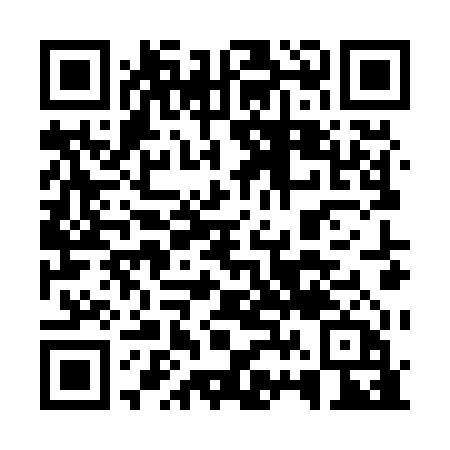 Ramadan times for Craig Mountain, Virginia, USAMon 11 Mar 2024 - Wed 10 Apr 2024High Latitude Method: Angle Based RulePrayer Calculation Method: Islamic Society of North AmericaAsar Calculation Method: ShafiPrayer times provided by https://www.salahtimes.comDateDayFajrSuhurSunriseDhuhrAsrIftarMaghribIsha11Mon6:266:267:381:314:527:267:268:3712Tue6:256:257:361:314:527:277:278:3813Wed6:236:237:351:314:537:287:288:3914Thu6:226:227:331:314:537:287:288:4015Fri6:206:207:321:304:547:297:298:4116Sat6:196:197:301:304:547:307:308:4217Sun6:176:177:291:304:557:317:318:4318Mon6:166:167:271:294:557:327:328:4419Tue6:146:147:261:294:557:337:338:4520Wed6:136:137:241:294:567:347:348:4621Thu6:116:117:231:294:567:357:358:4722Fri6:106:107:211:284:577:367:368:4823Sat6:086:087:201:284:577:377:378:4924Sun6:066:067:181:284:577:387:388:4925Mon6:056:057:171:274:587:387:388:5026Tue6:036:037:151:274:587:397:398:5127Wed6:026:027:141:274:587:407:408:5228Thu6:006:007:121:264:597:417:418:5329Fri5:585:587:111:264:597:427:428:5430Sat5:575:577:091:264:597:437:438:5631Sun5:555:557:081:254:597:447:448:571Mon5:545:547:061:255:007:457:458:582Tue5:525:527:051:255:007:457:458:593Wed5:505:507:031:255:007:467:469:004Thu5:495:497:021:245:007:477:479:015Fri5:475:477:011:245:017:487:489:026Sat5:455:456:591:245:017:497:499:037Sun5:445:446:581:235:017:507:509:048Mon5:425:426:561:235:017:517:519:059Tue5:415:416:551:235:027:527:529:0610Wed5:395:396:531:235:027:537:539:07